GUVERNUL ROMÂNIEI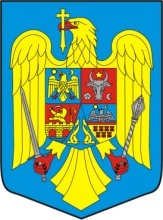 HOTĂRÂREpentru aprobarea scoaterii definitive din fondul forestier naţional, cu compensare, de către Primăria municipiului  Reșița a terenului în suprafaţă de 23,0566 ha, în vederea realizării obiectivului „Dezvoltarea Zonei Turistice Semenic”Având în vedere prevederile art. 37, art. 38, art. 41 și art. 44 din Legea nr. 46/2008 – Codul silvic, republicată, cu modificările şi completările ulterioare și ale art. 2-5 și art. 8 din Legea nr. 526/2003 pentru aprobarea Programului naţional de dezvoltare a turismului «Schi în România», cu modificările și completările ulterioare.În temeiul art. 108 din Constituţia României, republicată, al art. 4 alin. (5) din Legea nr. 526/2003 pentru aprobarea Programului naţional de dezvoltare a turismului «Schi în România», cu modificările și completările ulterioare și al art. 40 alin. (1) lit. c) din Legea nr. 46/2008 – Codul silvic, republicată, cu modificările şi completările ulterioare, Guvernul României adoptă prezenta hotărâreArt. 1. – (1) Se aprobă scoaterea definitivă din fondul forestier naţional, cu compensare, de către Primăria municipiului Reșița a terenului forestier în suprafaţă de 23,0566 ha, în vederea realizării obiectivului „Dezvoltarea Zonei Turistice Semenic”.(2) Terenul prevăzut la alin. (1) face parte din fondul  forestier naţional este proprietate publică a statului în administrarea Regiei Naționale a Pădurilor – Romsilva prin Direcția Silvică Caraș-Severin, Ocolul silvic Văliug.(3) Terenul prevăzut la alin. (1) este localizat pe raza Ocolului silvic Văliug, în U.P. I Cuca - Gozna  u.a. 66 A% = 1,3233 ha, u.a. 74% = 0,7580 ha,  u.a. 75 A% = 0,3316 ha, u.a. 75 B% = 0,2881 ha, u.a. 75 C%= 0,4401 ha, u.a. 75 D% = 0,1870 ha, u.a. 75 F% = 0,4385 ha, u.a. 76 A% = 0,5189 ha, u.a. 76 B% = 0,1518 ha, u.a. 76 C% = 0,0143 ha, u.a. 76 D% = 0,1026 ha, u.a. 77 A% = 0,5463 ha, u.a. 77 B% = 1,1894 ha, u.a. 77D%= 0,0746 ha,  u.a. 77 E% = 0,1589 ha, u.a. 78 B% = 1,2241 ha, u.a. 78 C% = 0,3072 ha, u.a. 79 A% = 0,3461 ha, u.a. 79 B% = 1,7773 ha, u.a. 80 A% = 1,0185 ha, u.a. 80 D% = 0,6855 ha, u.a. 81 A% = 0,6770 ha, u.a. 81B% = 1,3958 ha, u.a. 81 C% = 0,4165 ha,  u.a. 81R% = 0,0721 ha, u.a. 81 N% = 0,2558 ha, u.a. 82A%= 0,8225 ha,  u.a. 82 B% = 0,4814 ha, u.a. 82 D% = 0,2544 ha, u.a. 82 N1% = 0,0601 ha, u.a. 83 A% = 1,0457 ha, u.a. 83 C% = 1,2122 ha, u.a. 83 R% = 0,1021 ha, u.a. 84 A% = 0,6660 ha, u.a. 84 B% = 0,0869 ha, u.a. 84C% = 0,5476 ha și u.a. 84 D% = 3,0754 ha.(4) Scoaterea definitivă din fondul forestier naţional a terenului prevăzut la alin. (1) se face cu defrişarea vegetaţiei forestiere pe terenul în suprafață de 22,5635 ha localizat în U.P. I Cuca - Gozna  u.a. 66A% = 1,3233 ha, u.a. 74% = 0,7580 ha,  u.a. 75 A% = 0,3316 ha, u.a. 75 B% = 0,2881 ha, u.a. 75 C% = 0,4401 ha, u.a. 75 D% = 0,1870 ha, u.a. 75 F% = 0,4385 ha, u.a. 76 A% = 0,5189 ha, u.a. 76 B% = 0,1518 ha, u.a. 76 C% = 0,0143 ha, u.a. 76 D% = 0,1026 ha, u.a. 77 A% = 0,5463 ha, u.a. 77 B% = 1,1894 ha, u.a. 77D%= 0,0746 ha,  u.a. 77 E% = 0,1589 ha, u.a. 78 B% = 1,2241 ha, u.a. 78 C% = 0,3072 ha, u.a. 79 A% = 0,3461 ha, u.a. 79 B% = 1,7773 ha, u.a. 80 A% = 1,0185 ha, u.a. 80 D% = 0,6855 ha, u.a. 81 A% = 0,6770 ha, u.a. 81B% = 1,3958 ha, u.a. 81 C% = 0,4165 ha, u.a. 82A%= 0,8225 ha, u.a. 82 B% = 0,4814 ha, u.a. 82 D% = 0,2544 ha, u.a. 83 A% = 1,0457 ha, u.a. 83 C% = 1,2122 ha, u.a. 84 A% = 0,6660 ha, u.a. 84 B% = 0,0869 ha, u.a. 84C% = 0,5476 ha și u.a. 84 D% = 3,0754 ha.(5) Beneficiarul scoaterii definitive din fondul forestier naţional a terenului prevăzut la alin. (1) este municipiul Reșița.(6) Masa lemnoasă de pe terenul prevăzut la art. 1 alin. (1) se va precompta şi se va exploata conform prevederilor legale în vigoare.Art. 2. –. (1) Scoaterea definitivă din fondul forestier național se face cu compensare echivalentă cu terenuri proprietate publică a municipiului Reșița.în suprafață de 25,3000 ha, care se compun din: terenul în suprafață de 12,3000 ha situat pe raza municipiului Reșița, jud Caraș-Severin, cu nr. cadastral 44822 și din terenul în suprafață de 13,0000 ha situat pe raza municipiului Reșița, jud Caraș-Severin, cu nr. cadastral 44819.(2) Terenul prevăzut la alin.(1) este limitrof fondului forestier național proprietate publică a statului situat pe raza Ocolului silvic Reșița, U.P. VII Reșița, u.a. 71 A, u.a. 50 A, u.a. 72 și u.a. 119. Art. 3. – Scoaterea definitivă din fondul forestier național a terenului prevăzut la art. 1 alin. (1) se face cu exceptarea de la plata obligaţiilor băneşti, potrivit prevederilor art. 4 alin. (1) şi (2) din Legea nr. 526/2003 pentru aprobarea Programului naţional de dezvoltare a turismului «Schi în România», cu modificările şi completările ulterioare.Art. 4. – În termen de 180 de zile de la data intrării în vigoare a prezentei hotărâri, Regia Națională a Pădurilor – Romsilva prin Direcţia silvică Caraș-Severin, Ocolul silvic Văliug, Ocolul silvic Reșița și Primăria municipiului Reșița vor încheia, după caz, procesele-verbale de predare – primire a terenurilor prevăzute la art. 1 și art. 2, în prezenţa reprezentantului Gărzii forestiere Timișoara. (2) Primăria municipiului Reșița și Regia Națională a Pădurilor – Romsilva prin Direcţia silvică Caraș-Severin au obligaţia de a opera modificările intervenite în cartea funciară, ca urmare a schimbării destinaţiei terenurilor prevăzute la art. 1 şi art. 2 și a proceselor-verbale încheiate între părți, potrivit prevederilor art. 37 alin. (9) din Legea nr. 46/2008, republicată, cu modificările şi completările ulterioare.Art. 5. – Se interzice schimbarea destinaţiei obiectivului „Dezvoltarea Zonei Turistice Semenic” mai devreme de 5 ani de la data intrării în vigoare a prezentei hotărâri, potrivit prevederilor art. 38 alin. (3) din Legea nr. 46/2008, republicată, cu modificările şi completările ulterioare.Art 6. – Pentru terenurile prevăzute la art. 1 și art. 2, Ministerul Mediului, Apelor și Pădurilor împreună cu Ministerul Finanțelor Publice, la solicitarea Regiei Naţionale a Pădurilor – Romsilva, vor opera modificările prevăzute de prezenta hotărâre în inventarul centralizat al bunurilor din domeniul public al statului aprobat prin Hotărârea Guvernului nr. 1705/2006, cu modificările și completările ulterioare.	Art. 7. – Garda Forestieră Timișoara, Regia Națională a Pădurilor – Romsilva, Direcția silvică Caraș-Severin, Ocolul silvic Văliug şi Primăria municipiului Reșița răspund de aplicarea prevederilor prezentei hotărâri.PRIM - MINISTRULudovic ORBAN